November 10, 2021Good morning!I hope that you are all well and that you have a wonderful day!  We are lucky to have been having such awesome weather!  Hope you are getting outside to enjoy it!You have some new math worksheets and games in your learning package.  Choose one of those for today and have fun learning!Logon to Dreambox and play for 20 minutes.We have been having lots of fun learning about estimation.  Here is a funny video and a couple games that you can play to work on your estimating skills.https://www.youtube.com/watch?v=dy7MH2hZx9ohttps://www.abcya.com/games/how_many_marbles_estimationhttps://www.theproblemsite.com/games/guess-itHere is a fun “Place Value in Nature” activity to try.  Collect some rocks and leaves.  The rocks equal 1 each (like the small unit base ten blocks we use).  The leaves equal 10 each (like the rod base ten blocks we use).  Count your rocks by 1 and your leaves by 10 and figure out what you have altogether!  For example: if you have 7 rocks and 5 leaves your total is 57.  If you have 15 rocks and 8 leaves your total is 95.  Have fun!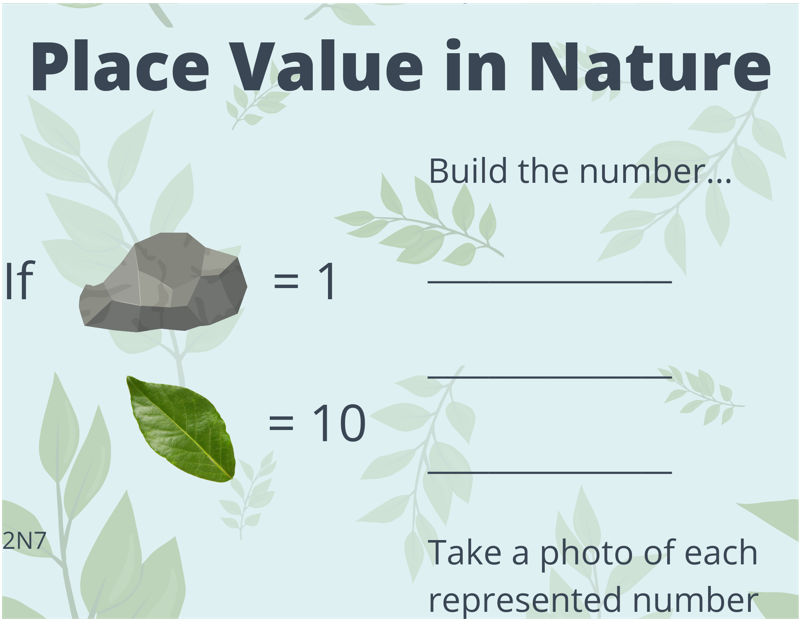 